Je choisi comme modèle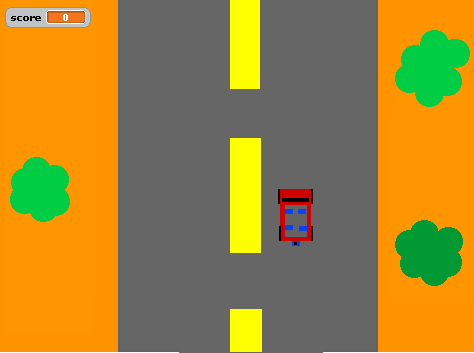 Je choisi comme modèle : microsoft avec ses redevance 